Senior Infants – Mrs GallagherHi all, I hope you are having a chance to enjoy the lovely weather. Now that the Easter holidays are over and all the eggs are eaten, we had better get some more work done. Remember to do what you can and don’t be worrying about what you can’t do. I know that you are all very eager to be working  Keep doing lots of chores for your parents and be kind to your brothers and sisters.Dictation copies   Take a page every day and revise the words. Ask the children to read the words and make a sentence for each one either orally or write them down on the opposite page. Let them do as many or as few as they like, use one word per sentence or a few. Make it a fun challenge and ask them to make a nonsense sentence using the words. One page of words daily is plenty. Reading –parents can register free on this site https://home.oxfordowl.co.uk/  you will be able to access free e books at your child’s level. Select a book and if it’s too difficult choose another one. Or simply use a book from home and practice reading it.Spellings- ar words  car, jar, tar, bar, card,  arm, park, farm. Look for ar words in their reading books also and encourage them to make more ar words.Mammies or Daddies can test them on Friday and give them a treat when they finish. Poetry- Buttercups and DaisesIrish – Why not get the children to count to 10 as  gaeilge,  1 = a haon (ah hain)2 = a dó (ah dough)3 = a trí (ah tree)4 = a ceathair (ah cah-her)5 = a cúig (ah coo-ig)6 = a sé (ah shay)7 = a seacht (ah shocked)8 = a hocht (ah huck-t)9 = a naoi (ah nay)10 = a deich (ah dehSay the days of the week in irish Monday - An Luan.Tuesday - An Mháirt.Wednesday - An Chéadaoin.Thursday - An Déardaoin.Friday - An Aoine.Saturday - An Satharn.Sunday - An Domhnach.Cé hé/hí sin? Sin é/í________.Cé tusa? Is mise__________.Bí ag léim,ag siúl,ag rith, ag sugradh, ag máirseáilNá bí ag rith SESE-   Explore with me   -The Ugly Duckling pg. 45. Discuss the story and put in orderMaths – keep giving the children a block of maths daily pg 60,61, This week why not practice the time by making a clock from card and asking them to show the time, o clock.They can be counting to 20, forwards and backwards, count up in 2’s and 5’s. They can tell you all the odd numbers and even numbers This week concentrate on the number 9, asking them what comes before, after, between two numbers.Practice making totals up to 9 starting from 0, this will help their tables. Draw out different combinations of 9. Handwriting books pages 40,41,42,43, joining 2 letters together. Practice away on blank paper or spare copies. Take one page every day. Give them lots of opportunity to   practice their writing by using crayons, pens, pencils markers etc. letting them have fun with it. Art – making clocks and colour draw a picture of some butterflies and daises from the garden to go with your poemLanguageWord Wise oral language pages - capital letters and small letters revision pg, 56, 57 and 58 and 75 . Children can practice writing capital letters and small letters on paper using crayons or pencils Exercise your English – comprehension and reading skills pages 60,61. Mixed up sentences pg 62 and putting in capital letters and full stops page 63 (write out the sentences in cursive handwriting)Our class e mail address is firstclass.steunans@gmail.comAnd remember you can send pictures and videos to the class e mail of any activities that your child is doing, I really enjoyed receiving e mails back from the children, thank you!!!Good luck with all the work and God bless.Kind regards Mrs Gallagher 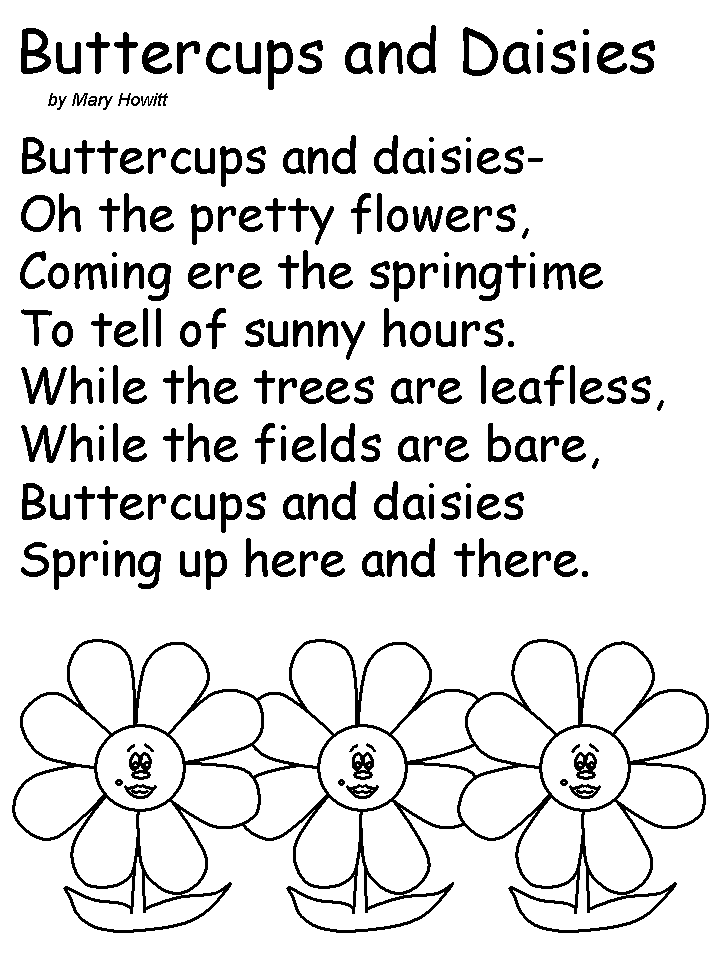 